1-сынып. Қазақ тілі                                    №  2 СОР«Салт-дәстүр және ауыз әдебиеті» ортақ тақырыбы бойынша жиынтық бағалауСөйлеу әрекетінің	Оқылымтүрлері	ЖазылымОқу мақсаты	1.3.5.1 Иллюстрациялы шағын мәтіннен мұғалімніңқолдауымен қажетті ақпаратты табу1.3.4.1 *Мәтін немесе иллюстрация/постер бойыншамұғалімнің қолдауымен қарапайым сұрақтар (кім? не?қандай? қанша?) қою және қысқаша жауап беру1.4.2.1 Оқыған/ аудио/бейнематериалдарда кездескен танысатауларды жазуБағалау критерийі	Білім алушы	Иллюстрациялы мәтіннен қажетті ақпаратты табады	Мәтін	немесе	иллюстрация	бойынша	қарапайымсұрақтар құрастырады жəне жауап береді	Оқыған мәтін бойынша таныс атауларды жазадыОйлау дағдыларының	Қолданудеңгейі	Жоғары деңгей дағдыларыОрындау уақыты	20 минутТапсырмаОқылымСөйлемдерді оқы. Сәйкес суретті нөмірле.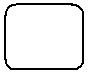 Мысық қыздарға барады.Мысық сиырға барады.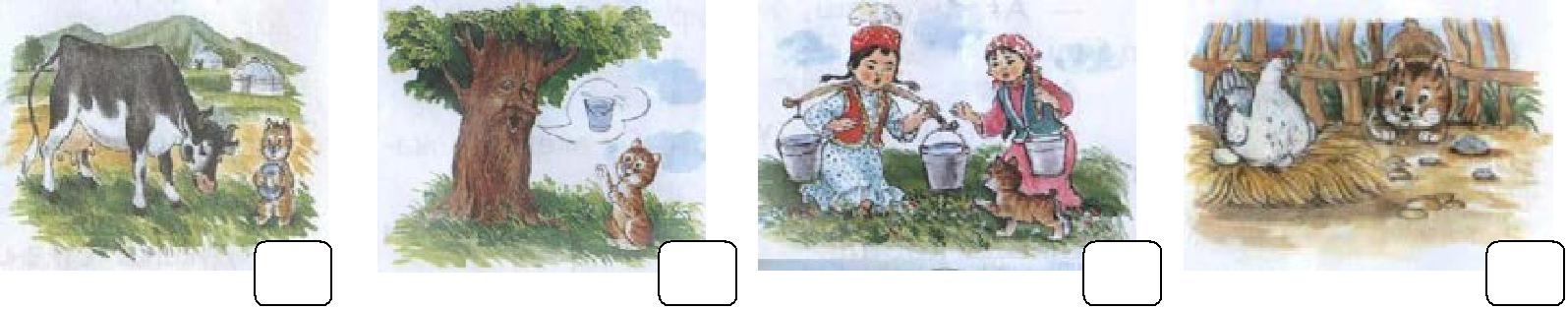 Сұрақты толықтыр (кім?, не?). Жауабын жаз.Тауық мысыққа	...	береді? _______Мысықты	...	шақырды? _______ЖазылымСуретке қара. Заттардың атын жаз.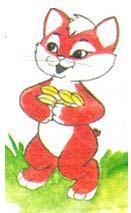 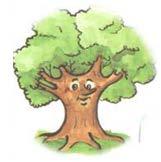 _____________________	_____________________Бағалау критерийіТапсырмаДескрипторБалл№№Білім алушыИллюстрациялыбірінші сөйлемге сәйкес суретті1мәтіннен қажеттіанықтайды;ақпаратты табады1ақпаратты табады1екінші сөйлемге сәйкес суретті1анықтайды;Мәтін немесебірінші сұрақты толықтырады;1иллюстрация бойынша2қарапайым сұрақтар2екінші сұрақты толықтырады;1құрастырады жəнежауап бередіжауап бередібірінші сұрақтың жауабын жазады;1екінші сұрақтың жауабын жазады;1Оқыған мәтін бойыншабірінші суретке қатысты сөздер жазады;1таныс атауларды3жазадыжазадыекінші суреттің атауын дұрыс жазады.1Барлығы8